Минобрнауки РоссииФедеральное государственное бюджетное образовательное учреждение высшего образования«Сыктывкарский государственный университет имени Питирима Сорокина» (ФГБОУ ВО «СГУ имени Питирима Сорокина»)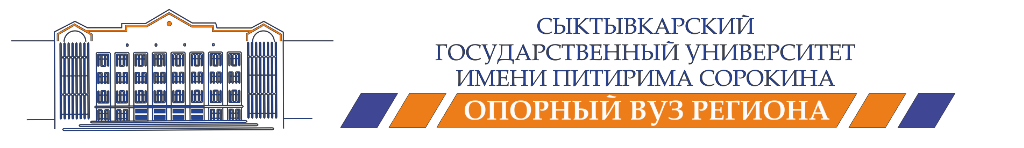 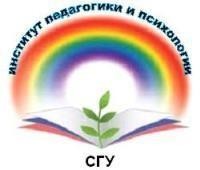 Классное руководство в 21 веке Всероссийская научно-методическая конференция30 марта 2018 года, г. СыктывкарПрограммаСыктывкарИздательство СГУ им. Питирима Сорокина 2018Организационный комитетСотникова Ольга Александровна , и.о. ректора, доктор педагогических наук Романчук Надежда Ивановна , начальник управления научной и инновационной деятельности, кандидат сельскохозяйственных наукТерентьева Светлана Николаевна, директор института педагогики и психологии, кандидат филологических наукСажина	Светлана	Дмитриевна,	и.о.	зав.	кафедрой	общей	и	специальной педагогики, кандидат педагогических наукУваровская	Ольга	Валентиновна,	доцент	кафедры	общей	и	специальной педагогики, кандидат педагогических наукБаженов Илья Иванович, доцент кафедры  ПМИТО кандидат физико - математических наукГаврилина Людмила Константиновна, доцент кафедры общей и специальной педагогики, кандидат педагогических наукМайбуров Андрей Генрихович, доцент кафедры.. кандидат педагогических наук Рачина	Светлана	Владимировна,	доцент	кафедры	общей	и	специальной педагогики, кандидат педагогических наукСтарцева Ольга Александровна, доцент кафедры общей и специальной педагогики, кандидат педагогических наукСулимов Владимир Александрович, заведующий кафедрой культурологии, доктор культурологических наук, профессорТорлопова Наталья Геннадьевна,  старший методист  центра развития общего образования, социализации и воспитания личности ГООУ  ДПО «Коми республиканский института развития образования, кандидат педагогических наук, доцентМазур Виктория Владимировна, начальник отдела планирования и организации научно - исследовательской деятельностиРегламент проведенияВсероссийской научно-методической конференции«Классное руководство в 21 веке»09.00 - 09.50 – регистрация участников конференции (412 аудитория, корпус № 1 СГУ им. Питирима Сорокина, Октябрьский пр, 55))10.00 - 11.30 – пленарное заседание (412 аудитория, корпус № 1 СГУ им. Питирима Сорокина, Октябрьский пр, 55)11.30–11.50 – кофе -пауза11.50 - 13. 50 – мастер - классы13.50 - 14.30 - обеденный перерыв14.30 - 15.30 - круглые столы15.40 - 17.00 - мозаика педагогических идей, подведение итогов конференции17.00 - 17.30 -консультации преподавателей университета по теме конференции В течение всего дня работает выставка педагогических находок по воспитательной деятельности классного руководителя.Круглый	стол	«Психологический	аспект	воспитательной	деятельности классного руководителя» (429 ауд., корпус №1 СГУ им. Питирима Сорокина)Круглый стол «Использование социальных сетей и компьютерных технологий в воспитательной деятельности классного руководителя» (506 ауд., корпус №1 СГУ им. Питирима Сорокина)Круглый стол «Педагогическая поддержка социализации детей  с ОВЗ » (441 ауд., корпус №1 СГУ им. Питирима Сорокина)Круглый стол «Духовно - нравственное воспитание обучающихся средствами мировой художественной культуры» (412а ауд., корпус №1 СГУ им. Питирима Сорокина)Круглый стол «Учет личностных особенностей в воспитании одаренных детей» (431 ауд., корпус №1 СГУ им. Питирима Сорокина)Круглый стол «Классный руководитель как фасилитатор активности школьников в классном и школьном самоуправления, детских и юношеских общественных организациях» (425 ауд., корпус №1 СГУ им. Питирима Сорокина)Круглый стол «Организация работы классного руководителя с родителями обучающихся» (346 ауд., корпус №1 СГУ им. Питирима Сорокина)ПЛЕНАРНОЕ ЗАСЕДАНИЕ(412 аудитория корпус № 1 СГУ им. Питирима Сорокина)10.00 - 10.10 Михальченкова Наталья Алексеевна, заместитель Председателя Правительства Республики Коми,   министр образования, науки и молодежной политики Республики Коми.Приветственное слово участникам конференции10.10 -10.20 Сотникова Ольга Александровна, и.о. ректора ФГБОУ ВО«СГУ имени Питирима Сорокина», д.пед.н., доцент.Приветственное слово участникам конференции.10.20	-	10.35  Уваровская	Ольга  Валентиновна,	доцент  кафедры	общей	и специальной педагогики института педагогики и психологии ФГБОУ ВО«СГУ имени Питирима Сорокина», к.п.н.,доцентИтоги 1-го этапа конференции, прошедшего в он-лайн -режиме.10.35	-10.50	Сулимов	Владимир	Александрович,	зав. кафедрой культурологии института культуры и искусства ФГБОУ ВО«СГУ имени Питирима Сорокина», д. культ. наук, профессорФормирование современной личности средствами школьного воспитания10.50	-11.05	Китайгородская	Галина	Владимировна,	ректор	Коми республиканского института развития образования, к.ф.н, доцентПроектирование деятельности классного руководителя на основе результатов мониторинга воспитательной деятельности в образовательных организациях Республики Коми11.05. - 11.20 Матуленко Юлия Викторовна, заместитель директора по воспитательной работе ГПОУ «Гимназия искусств при Главе Республики Коми имени Ю.А. СпиридоноваФормирование личностных результатов обучения во внеурочной деятельности (из опыта работы Гимназии искусств при Главе Республики Коми имени Ю.А. Спиридонова)МАСТЕР - КЛАССЫМодератор Уваровская Ольга Валентиновна к.п.н., доцент ФГБОУ ВО «СГУ имени Питирима Сорокина» (412 ауд., корпус №1 СГУ им. Питирима Сорокина)11.50- 12.15 Мастер - класс «Развитие навыков невербального общения: прием«Картины» - Афонасенко Марина Петровна. ФГБОУ ВО «СГУ имени Питирима Сорокина»12.15 -12.35 Мастер -класс «Буллинг» - Гаврилина Людмила Константиновна. ФГБОУ ВО «СГУ имени Питирима Сорокина»12.35- 12.55 Мастер -класс «Технология КТД (на примере КТД «Парад эпох) -Старцева Ольга Александровна. ФГБОУ ВО «СГУ имени Питирима Сорокина»12.55 -13.15 Мастер - класс «Использование социальных сетей и компьютерных технологий в воспитательной деятельности классного руководителя» - Хватов Александр Аликович. ГПОУ «Сыктывкарский политехнический техникум»13.15 -13.35 Мастер -класс «Роль классного руководителя в профориентационной работе с обучающимися» - Латкина Надежда Анатольевна, МОУ «Сторожевская средняя общеобразовательная школа»13.35 -13.55 Мастер - класс «Коуч - мастерская «Социальное партнерство семьи и школы» - Уваровская Ольга Валентиновна. ФГБОУ ВО «СГУ имени Питирима Сорокина»14.30 - 15.30 КРУГЛЫЕ СТОЛЫ1. Круглый стол «Психологический аспект воспитательной деятельности классного руководителя» ( 429 ауд., корпус №1 СГУ им. Питирима Сорокина) Модератор - Гаврилина Людмила Константиновна, к.п.н., доцент ФГБОУ ВО«СГУ имени Питирима Сорокина»Еголаева Наталия Владимировна. ГПОУ «Сыктывкарский колледж сервиса и связи». Психологический аспект воспитательной деятельности классного руководителя. Ванюшина Христина Сергеевна. ГПОУ «Сыктывкарский автомеханический техникум» Психолого-педагогическая диагностика личностных результатов обучающихся. Иванова	Ольга	Александровна,	Мижгородская	Ирина	Александровна.ГПОУ «Сыктывкарский политехнический техникум». Воспитательное мероприятие «Со здоровьем по жизни».Краева Инна Юрьевна. ГГПОУ «Красногорский колледж» Московская обл Роль классного руководителя в формировании личности обучающихся.Коковкина Мария Васильевна, Худяева Валерия Валериевна. ГПОУ «Сыктывкарский автомеханический техникум» Учет гендерных различий в воспитательной работе в условиях студенческого общежития..Мамонтов Дмитрий Иванович. ГПОУ «Сыктывкарский автомеханический техникум». Психолого-педагогическая диагностика личностных результатов обучающихся. 2.	Круглый стол «Использование социальных сетей и компьютерных технологий в воспитательной деятельности классного руководителя» (506 ауд., корпус №1 СГУ им. Питирима Сорокина)Модератор Баженов И.И., к.ф.м. н, доцент ФГБОУ ВО «СГУ имени Питирима Сорокина»Зырянова Елена Алексеевна. ГПОУ «Сыктывкарский автомеханический техникум» Использование социальных сетей и компьютерных технологий в воспитательной деятельности классного руководителя. Катюха Екатерина Владимировна. МОУ «СОШ №2», г. Ухта .Использование возможностей социальных сетей в работе классного руководителя .Отева Ольга Александровна. ГПОУ «Сыктывкарский гуманитарно - педагогический колледж им. И.А. Куратова. Использование социальных сетей и компьютерных технологий в воспитательной деятельности классного руководителя. Форосенко Лидия Олеговна. ГПОУ «Сыктывкарский автомеханический техникум». Социальная сеть как инструмент взаимодействия классного руководителя с подростками и их родителями.Хабарова Людмила Павловна. ГПОУ «Сыктывкарский гуманитарно-педагогический колледж имени И.А. Куратова» Использование Интернет-сайта в работе классного руководителя студенческой группы.Филиппова Светлана Роландовна. Гимназия искусств при Главе Республики Коми. Формирование личностных результатов обучения посредством предмета «Информатика». 3. Круглый стол «Педагогическая поддержка социализации детей с  ОВЗ» (441 ауд., корпус №1 СГУ им. Питирима Сорокина)Модератор Рачина Светлана Владимировна, к.п.н., доцент ФГБОУ ВО «СГУ имени Питирима Сорокина»Вишератина Юлия Андреевна. ГПОУ «Сыктывкарский политехнический техникум».  Формирование личностных и общечеловеческих ценностей у детей с ОВЗ.Гуськова Анастасия Андреевна. ГОУ «Специальная (коррекционная) школа № 42» г. Воркуты Воспитание педагогически запущенных детей .Ковалева Анжелика Петровна. ГПОУ «Сыктывкарский колледж сервиса и связи». Воспитание педагогически запущенных детей. Лысаковский Дмитрий Владимирович. ГПОУ «Сыктывкарский автомеханический техникум» Работа классного руководителя, направленная на социализацию детей с ограниченными возможностями здоровья. Ральникова Ксения Эдуардовна. ГПОУ «Сыктывкарский Лесопромышленный техникум». Психолого - педагогическое сопровождение студентов с «ОВЗ». 4.Круглый стол «Духовно - нравственное воспитание обучающихсясредствами мировой художественной культуры» ( 412 а ауд., корпус №1 СГУ им. Питирима Сорокина)Модератор Сулимов Владимир Александрович. д.культ. наук, профессор, зав.кафедрой культурологии ФГБОУ ВО «СГУ имени Питирима Сорокина»Владимирова Наталия Александровна. МОУ «Гуманитарно-педагогический лицей» г. Ухта.  Драматизация произведений английской классики   как   форма   внеклассной   работы   с классным  коллективом.	Витязева Марина Яковлевна. МОУ «Сторожевская	средняяобщеобразовательная школа».  Патриотическое воспитание обучающихся через внеурочную	деятельность	«Пожарный 	кадет».	Ледниченко Лидия Андреевна, Решетник Марина Валентиновна. ГПОУ «Сыктывкарский гуманитарно-педагогический колледж имени И.А. Куратова. Кинолекторий в рамках учебного заведения как средство эстетического воспитания студентов.Мальцева Валентина Александровна. ФГБОУ ВО «СГУ им. Питирима Сорокина.  Право голоса. Технология общения Пастушенко Светлана Анатольевна. МБОУ СОШ№1 имени А.Ваганова, г. Мончегорск, Мурманская обл.. Православный кинолекторий как форма введения модуля ОПК на классных часах..Петренко Ольга Владимировна. ГПОУ «Сыктывкарский автомеханический техникум» Духовно - нравственное воспитание средствами мировой художественной культуры. Степанова Ирина Федоровна    Психотерапевтическая функция классного часа: правополушарное рисование5.	Круглый стол «Учет личностных особенностей в воспитании одаренных детей» (431 ауд., корпус №1 СГУ им. Питирима Сорокина)Модератор Майбуров Андрей Генрихович, к.п.н., доцент ФГБОУ ВО «СГУ имени Питирима Сорокина»Багрова Ольга Владимировна. МОУ «Гимназия иностранных языков» г. Ухта Образовательный маршрут класса в рамках внеурочной деятельности. Бондаренко Ольга Андреевна. Гимназия искусств при Главе Республики Коми. Учет гендерных различий в воспитательной работе. Гущина Елена Николаевна. МОУ «Гимназия №1».  Работа с одаренными детьми. Кукушкина Елена Алексеевна. МАОУ «Женская гимназия» г. Сыктывкар. Учет гендерных особенностей в воспитательной работе. Лодыгина Елена Александровна. МОУ «Зимстанская СОШ» Усть -Куломский район. Учет гендерных различий в воспитательной работе.6.Шабалина Светлана Анатольевна. ФГБОУ ВО «СГУ им. Питирима Сорокина». Организация работы по выявлению и поддержке учащихся, имеющих высокий уровень интеллектуальных способностей (Из опыта работы МБОУ «Гимназия № 2, г. Инты).6. Круглый стол «Классный руководитель как фасилитатор активности школьников в классном и школьном самоуправления, детских и юношескихобщественных организациях» (425 ауд., корпус №1 СГУ им. Питирима Сорокина)Модератор Старцева Ольга Александровна к.п.н., доцент ФГБОУ ВО «СГУ имени Питирима Сорокина» Карасова Елена Евгеньевна. МБОУ «СОШ» Усть- Вымский район. Социальный проект «Твори добро на всей земле…», как условие формирования эмпатии  и толерантности школьников. Князев Иван Вячеславович. ГПОУ  «Сыктывкарский колледж сервиса и связи» Роль классного руководителя в системе формирования профессионального самосознания.Попова Татьяна Михайловна. МОУ «Сторожевская средняя общеобразовательная школа»  Воспитание активной жизненной позиции обучающихся-подростков.Савченко Анна Анатольевна. МОУ «Средняя общеобразовательная школа № 2 Роль классного руководителя в развитии ученического самоуправления. Туркина Татьяна Анатольевна. «СОШ №27» г. Сыктывкар. Учитель – посредник между миром и детьми МОУ Черепянская Надежда Федоровна. ГПОУ «Сыктывкарский торгово-технологический техникум» Социально-педагогический проект «В каждом человеке есть Солнце» Круглый стол « Организация работы классного руководителя с родителями обучающихся»(346 ауд., корпус №1 СГУ им. Питирима Сорокина)Модератор Торлопова Наталья Геннадьевна к.п.н., методист Коми республиканского института развития образованияБызова Валентина Михайловна. ФГБОУ ВО «Санкт - Петербургский государственный университет» (д.псих наук, профессор). Учет этнической идентичности в работе с родителями. Глайборода Анжелика Алексеевна. МОУ "СОШ №19" г.Ухта. Профессиональная миссия классного руководителя в современном образовательном учреждении. Лисовская Лариса Ивановна. МОУ«СОШ № 30» г. Сыктывкар. Организация работы классного руководителя с родителями обучающихся. Постельная Янина Евгеньевна. МОУ «Гимназия иностранных языков» г. Ухта. Проектная деятельность, как эффективная форма активизации родительской общественности.Тарабукина Надежда Степановна.  МОУ «Керчомская СОШ» Усть- Куломский район. Организация работы классного руководителя с родителями обучающихся.15.40 - 17.00 Мозаика педагогических идей                    (412 ауд., корпус №1 СГУ им. Питирима Сорокина)Модератор Уваровская Ольга Валентиновна, к.п.н., доцент ФГБОУ ВО «СГУ имени Питирима Сорокина»15.50 -16.00 Баранова Светлана Сергеевна. ГОУ РК «РЦО» Ухтинский филиал. Духовно-нравственное направление в воспитательной работе классного руководителя в исправительных учреждениях. 16.00 -16.10 Хвостицкая Ирина Васильевна. ГОУ «Специальная (коррекционная) школа № 42» г. Воркута.  Классное руководство в условиях обучения детей с ОВЗ. 16.10 -16.20 Коснырева Мария Валерьевна. МБОУ «Выльгортская средняя общеобразовательная школа №1. Организация работы классного коллектива по направлениям Российского движения школьников. 16.20 -16.30 Масальцева Евлалия Николаевна, Попова Елена Ивановна. ГПОУ «Коми республиканский агропромышленный техникум. Спортивная «дуэль»  как форма воспитания педагогически запущенных детей.16.30. -16.40 Жданова Наталья Михайловна. МОУ «СОШ №2» г. Ухта.  Создание классного фотоальбома как результат совместного проекта «Мой класс».16.40 -16.50 Люлячник Елена Романовна. МОУ «Гуманитарно-педагогический лицей». г. Ухта.  Интернет-общение: за и против».  16.50 -17.00 Подведение итогов конференции 